SLG BISLEY 1500 – 19th September 2015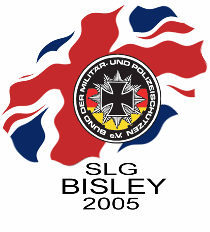 , NSC BisleyThis competition will be made up of 1500, T&P1 and Multi-target (Small bore, centre fire, LBP open & LBR open) and T&P3 (LBP open & LBR open).Please tick the events you wish to enter, note your class for that event and the amount to pay.Declaration:I declare that I am not a prohibited person within the meaning of Section 21, Firearms Act 1968.I declare that I am the holder of a current Firearm Certificate or a full member of the National Rifle Associationor a Home Office approved club. I will be shooting as a full member of that club or the NRA.I agree that my personal and shooting details may be stored on a computer and that results and classifications may be published on the internet and elsewhere.I agree to abide by the rules of the National Rifle Association, the National Smallbore Rifle Association and of the Meeting and I accept the decisions of the Match Director and Meeting Committee as final.Signed:	Date:Please make cheques payable to SLG Bisley, complete the declaration above and send with entry form to:SLG 1500, 19 Prince Charles Avenue, Walderslade, .Name:Grid no.	Address:Address:E-mail AddressE-mail AddressEventEntryClassCostTo Pay1500 .22£101500 Centre-Fire£101500 LBR open£101500 LBP open£10T&P3 LBR open£6T&P3 LBP open£6T&P1 Centre- Fire£6T&P1 .22£6T&P1 LBR open£6T&P1 LBP open£6Multi-Target Centre-Fire£6Multi-Target .22£6Multi-Target LBR open£6Multi-Target LBP open£6Advancing Target Centre-Fire£6Advancing Target .22£6Advancing Target LBR open       £6Advancing Target LBP open       £6Total due:Total due:Total due:Total due: